R E P U B L I K A  H R V A T S K A   SPLITSKO-DALMATINSKA ŽUPANIJA                GRAD SPLIT        GRADONAČELNIKKLASA: 330-05/19-01/267URBROJ: 2181/01-09-02/19-19-6Split, 27. kolovoza 2019. godineNa temelju članka 15. Zakona o javnoj nabavi („Narodne novine“ broj 120/16), članka 52. Statuta Grada Splita („Službeni glasnik Grada Splita“ broj 17/09, 11/10, 18/13, 39/13, 46/13 - pročišćeni tekst i 11/18) i Pravilnika o provedbi postupaka jednostavne nabave („Službeni glasnik Grada Splita“ broj 4/17), Gradonačelnik Grada Splita dana 27. kolovoza 2019. godine, donosiZAKLJUČAKo odabiru ekonomski najpovoljnije ponude u postupkujednostavne nabave sanacije preostale vanjske stolarije u DV KoraljPrihvaća se prijedlog članova stručnog povjerenstva Naručitelja za pripremu i provedbu postupka jednostavne nabave sanacije preostale vanjske stolarije u DV Koralj u sastavu: Katarina-Nataša Merćep i Mate Omazić, te se odabire ponuda ponuditelja: Verus pro d.o.o., Vrh Visoke 53, Split, OIB: 43145152517, s cijenom ponude od 149.710,00 kuna (s PDV-om).Između Grada Splita i Ponuditelja iz točke 1. ovog Zaključka zaključit će se ugovor po objavi ovog Zaključka na internetskim stranicama Naručitelja budući žalba nije dopuštena.Zadužuje se Upravni odjel za financijsko upravljanje i kontroling za realizaciju ovog Zaključka.Ovaj Zaključak objavit će se u „Službenom glasniku Grada Splita“ i na internetskim stranicama Naručitelja.GRADONAČELNIKAndro Krstulović Opara, v.r.DOSTAVITI:1. Članovima stručnog povjerenstva, svima2. Upravni odjel za financijsko upravljanje i kontroling, ovdje3. Uredništvu „Službenog glasnika Grada Splita“, ovdje4. Pismohrani, ovdjeOBRAZLOŽENJEGrad Split, Obala kneza Branimira 17, Split, OIB: 78755598868 kao Naručitelj proveo je postupak jednostavne nabave sanacije preostale vanjske stolarije u DV Koralj , objavljen na internetskim stranicama Grada Splita dana 12. kolovoza 2019. godine. Procijenjena vrijednost nabave iznosi 127.000,00 kn. Do roka za dostavu ponuda, dana 22. kolovoza 2019. godine do 10:00 sati pristigle su ukupno 3 (tri) ponude i to ponuditelja : Ekološki centar d.o.o., Žaluzina d.o.o. i Verus pro d.o.o. U postupku pregleda i ocjene ponuda Naručitelj je sve pristigle ponude ocijenio valjanima i sukladnima Pozivu za dostavu ponuda te ih je rangirao sukladno kriteriju za odabir, najniža cijena. Kako je ponuda ponuditelja Verus pro d.o.o.  prvorangirana ponuda, odlučeno je da se s istim sklopi ugovor o nabavi radova.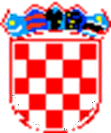 *P/2099569*